 Profesor: Isaías Correa M.Guía de “Números Complejos”Multiplicación:  ( 2 + 3 i ) . ( 1 – 5 i )   =  2 . 1 + 2 . (–5i) + 3 i.1 + 3i .(–5i)   =					   =  2    –    10 i       + 3 i     – 15 i²         =     17 – 7 i								(recordar que i² = –1)División: Para resolver la división de dos números complejos, siendo el divisor no nulo, multiplicamos a ambos por el conjugado del divisor, del siguiente modo:   =      =       =      =    Multiplicar por una fracción de igual numerador y denominador es como multiplicar por 1, por lo tanto, la igualdad no se altera.Ejercicio1: Multiplicación y División de Números Complejos:a) ( 10 + 2 i ) . ( 3 + 15 i ) = 						R: ( 156 i )	b) ( – 5 + 2 i ) . ( 5 + 2 i ) =						R: ( – 29 )	c) ( – 1 + i ) . ( – 1 – i ) = 						R: ( 2 )	d) –								R: (4/5)	e) ( i) . ( i ) =					R: (5 i )	f) ( 					R: ( 1 + 6 i )	g) ( – 4 + 2 i ) : ( 1 + i ) =						R: ( – 1 + 3 i )	h) ( – 1 + i ) : ( – 1 – i ) = 						R: ( – i )	i) (4 + 2 i ) : i =							R: ( 2 – 4 i )	j) (–						R: ( i )	k) (i) : (  i ) =					R: (–)Ejercicio 2: Potencia de Números Complejosa)  i =					b) i =					c) i  =  					d)  i     =					e) ( – i )   =					f) ( – i )  =g) ( 1 + i )² =	           (R: 2i)		    	 h) ( 4 – 3 i)² =             (R: 7 – 24 i)i) ()² =	         (R: –)	   	 j) ()² =          (R: –)Ejercicio 3: Ejercicios combinados en Ca)  =	        (R:)		d)  = 		b)  =	(R:)		e)c) 		(R: )		f) =Ejercicio 4: Ecuaciones en C: Hallar el valor de z	a) z . ( 2 – 3 i ) + ( – 2 – i ) = 3 – 2 i					R: ( 1 + i )	b) ( – 1 , – 2 ) – z = ( 1 , – 1 ) 					R: (–2, –1)	c) ( 2 , – 3 ) + z = ( –1 , 2 ) 						R: ( – 3 , 5 )	d) ( – 2 , ) + z = ( – 2 , 3) – z					R: ( 0 , )	e) ( 1 – i ) . z = – 1 + i						            R: ( – 1 )	f) = ( 2 , 2 )						R: ( 6 , 1 )	g) ( 2 , – 2 ) . z – ( 8 , – 2 ) = ( 0 , 2 )					R: ( 2 , 2 )	h) + ( 1 , 0 ) = ( + 1 , )				R: ( 0 , – 1 )	i) 2 i + z = 3 – i							R: ( 3 – 3 i )	j) ( 2 – 3 i ) . z = ( 2 + 3 i ) . i 					R:( –)	k) 2 + i + 3 z = 2 – i     						R: ( – 2/3i)	l)– ( 1 + 2 i ) = i							R: (		ll) 							R: ( 2 – i)	m)							R: 	n)							R: ( 1 – i )	o)  i							R: ()	p) z = z i – ( – i )						R: ( –1 )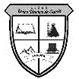 Guía de Matemática N° 63°  Medio Números Complejos IGuía de Matemática N° 63°  Medio Números Complejos I    2021Liceo Elvira Sánchez de Garcés Departamento de MatemáticaPág. 1 de 1